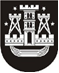 KLAIPĖDOS MIESTO SAVIVALDYBĖS TARYBASPRENDIMASDĖL KLAIPĖDOS MIESTO SAVIVALDYBĖS TARYBOS 2015 M. VASARIO 19 D. SPRENDIMO NR. T2-23 ,,DĖL AKCINĖS BENDROVĖS „KLAIPĖDOS ENERGIJA“ 2015–2017 METŲ INVESTICIJŲ PLANO IR JO FINANSAVIMO ŠALTINIŲ SUDERINIMO“ PAKEITIMO2021 m. sausio 28 d. Nr. T2-13KlaipėdaVadovaudamasi Lietuvos Respublikos vietos savivaldos įstatymo 16 straipsnio 4 dalimi, 18 straipsnio 1 dalimi, Lietuvos Respublikos šilumos ūkio įstatymo 35 straipsniu, Šilumos tiekėjų, nepriklausomų šilumos gamintojų, geriamojo vandens tiekėjų ir nuotekų tvarkytojų, paviršinių nuotekų tvarkytojų investicijų vertinimo ir derinimo Valstybinėje energetikos reguliavimo taryboje tvarkos aprašo, patvirtinto Valstybinės energetikos reguliavimo tarybos 2019 m. balandžio 1 d. nutarimu Nr. O3E-93  7.7 papunkčiu ir 32 punktu, Lietuvos Respublikos komercinių paslapčių teisinės apsaugos įstatymo 4 straipsnio 2 dalimi, atsižvelgdama į AB „Klaipėdos energija“ 2020 m. kovo 10 d. valdybos patvirtintą AB „Klaipėdos energija“ duomenų, priskirtų komercinėms paslaptims, sąrašą, AB „Klaipėdos energija“ 2020 m. spalio 16 d. rašto Nr. R-02E-1407 ,,Dėl 2018–2022 m. investicijų plano papildymo ir pakartotinio derinimo“ turinį, Klaipėdos miesto savivaldybės taryba nusprendžia:1. Pakeisti Klaipėdos miesto savivaldybės tarybos 2015 m. vasario 19 d. sprendimą Nr. T2-23 ,,Dėl akcinės bendrovės „Klaipėdos energija“ 2015–2017 metų investicijų plano ir jo finansavimo šaltinių suderinimo“ ir priedo „AB ,,Klaipėdos energija“ 2015–2017 metų investicijų planas ir jo finansavimo šaltiniai“ 2.1.2 papunkčio pavadinimą išdėstyti taip:„AB „Klaipėdos energija“ Lypkių rajoninės katilinės rekonstrukcija, įrengiant naują 8 MW biokuro katilą su kondensaciniu ekonomaizeriu“.2. Nustatyti, kad duomenys apie investicijas, jų finansavimo šaltinius bei finansavimo struktūrą viešai neskelbiami.3. Skelbti šį sprendimą Teisės aktų registre ir Klaipėdos miesto savivaldybės interneto svetainėje.Savivaldybės merasVytautas Grubliauskas